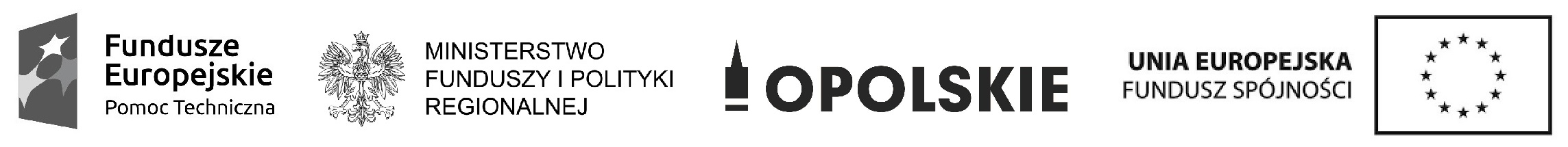 Projekt współfinansowanych w formie dotacji celowej ze środków budżetu Państwa, w tym w 15% ze środków krajowych 
i w 85% ze środków Funduszu Spójności z Programu Operacyjnego Pomoc Techniczna 2014-2020.DPO-VIII.052.3.1.2021							  Opole,        listopada 2021 r.Wybór Wykonawcy na „Zakup 10 zestawów słuchawkowych na potrzeby zadań realizowanych przez Referat Głównego Punktu Informacyjnego o Funduszach Europejskich w ramach Programu Operacyjnego Pomoc Techniczna 2014-.Przedmiot zamówienia:Zakup 10 zestawów słuchawkowych na potrzeby zadań realizowanych przez Referat Głównego Punktu Informacyjnego o Funduszach Europejskich w ramach Programu Operacyjnego Pomoc Techniczna 2014-2020Wykaz ofert, które wpłynęły w odpowiedzi na zapytanie ofertowe, wraz ze wskazaniem daty wpłynięcia oferty do Zamawiającego:PHU TRIO s.c., ul. Mikołajczyka 2, 45-233 OpoleOferta wpłynęła: 10 listopada 2021 r., godz. 13:28 (drogą elektroniczną)Greeneris sp. z.o.o., ul. Górczewska 216, 01-460 WarszawaOferta wpłynęła: 12 listopada 2021 r., godz. 17:17 (drogą elektroniczną)SERWIS KOMPUTEROWY IT Andrzej Piątkowski, ul. Krakowska 28, 34-100 Wadowice Oferta wpłynęła: 15 listopada 2021 r., godz. 21:39 (drogą elektroniczną)ATABAJT Roik Słowik Mazurkiewicz spółka jawna, ul. Kośnego 50, 45-372 OpoleOferta wpłynęła: 16 listopada 2021 r., godz. 15:36 (drogą elektroniczną)Informacje o wagach punktowych lub procentowych przypisanych do poszczególnych kryteriów oceny i sposobie przyznawania punktacji poszczególnym Wykonawcą za spełnienie danego kryterium.
Oferta w każdym z kryteriów może otrzymać maksymalnie 100 pkt (skala od 0 do 100 pkt).1) CenaKryterium cena zamówienia obliczone będzie według następującego wzoru:                  Liczba punktów = cena najniższa x 100 pkt/cena badanej oferty x 100%Zestawienie ofert.Wskazanie wybranej oferty wraz z uzasadnieniem wyboru.Wybrana oferta:PHU TRIO s.c.,ul. Mikołajczyka 2, 45-233 OpoleUzasadnienie:Oferta uzyskała największą liczbę punktów w zastosowanym w ogłoszeniu kryterium. LPNAZWA I SIEDZIBA OFERENTAOFEROWANA CENA [ZŁ]LICZBA UZYSKANYCH PUNKTÓWPHU TRIO s.c., Opole500,00100,00Greeneris sp. z.o.o., Warszawa1849,0027,04SERWIS KOMPUTEROWY IT Andrzej Piątkowski, Wadowice600,0083,33ATABAJT Roik Słowik Mazurkiewicz spółka jawna, Opole541,2092,39